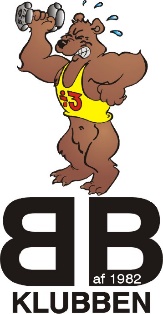 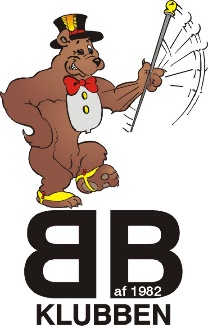 § 1KLUBBENS FORMÅL.Er at etablere og fastholde et godt og solidt kammeratskab.Er at sikre medlemmer bevarer ”det indre legebarn”.Er at medlemmerne, hjælper og støtter hinanden med de evner og ressourcer hver især besidder.§ 2MEDLEMSKAB.Klubben kan højst bestå af 8 mandlige medlemmer.Man kan optages som medlem, hvis man har været gæst 3 gange. Optagelsen foregår ved afstemning, og alle klubbens medlemmer skal stemme for optagelsen.Afstemningen forgår hemmeligt og skriftlig,og den der stemmes om må ikke selv være til stede.Gæster der er under optagelse, kan deltage i fester/sammenkomster, hvis de selv betaler, og alle medlemmer stemmer derfor.Gamle medlemmer, som har været medlem i over 1 år, og som ønsker, at være med til en fest/sammenkomst, kan dette lade sig gøre, såfremt alle klubbens medlemmer er enige, det gamle medlem selv betaler sin andel.§ 3KONTINGENT.Er det af generalforsamlingen fastsatte beløb, fortidenKr. 200,00 pr. md. Dog er december måned kontingent fri. Fastlæggelse af det kommende års kontingent sker ved hver generalforsamling under regnskabsaflæggelse.Medlemmer betaler selv for den gæst han har med, for tiden Kr. 25,00 pr. gang.Ved gæst udeblivelse betaler det medlem som har anmeldt hans ankomst Kr. 25,00.Hvis aftenens arrangement koster mere end Kr. 25,00 pr person, betaler gæsten selv differencen.Nye medlemmer betaler sin % andel af det der er i kassebeholdning ved indmeldelse, + 1 md. kontingent.Der må kun skyldes kontingent for 3 måneder, kontingent restance skal altid være indbetalt inden generalforsamlingens start.§ 4MØDER.Det tilstræbes, at der afholdes et møde ca. hver 3. uge.Mødeaftener starter officielt klokken 18.00,hvis arrangementet kræver det, kan tidspunktet dog rykkes.Efter Kl. 23,00 skal alle være enige om, at det tæller til tavlen.Afbud meddeles senest 24 timer før møde, gælder også gæster. Undtaget herfor er dog akut sygdom.Tilmelding af gæster skal ske senest 24 timer før.Ved for sent fremmøde betales der Kr. 25,00.Ved udeblivelse uden afbud betales der Kr. 25,00.Gevinster ved alt spil tilgår klubkassen.Aktiviteterne hemmeligholdes, på klub aftener, såvel som på turene. Aktiviteter betales af klubben. Der må max bruges det der svarer til 1 md. kontingent pr. aften. Dog må bestyrelsen godkende at der bruges et større beløb, såfremt det skønnes at arrangementet giver ”value for money” samt at klub-økonomien tillader det.Der må højest påføres 3 aktiviteter til spilletavlen pr. mødeaften. De må ikke være ens, altså fodbold er fodbold, håndbold er håndbold og dart er dart.Den der afholder aktiviteterne, starter selv alle spil den dag. Hvis man ikke selv kan være med i et spil på grund af ”fordel” får gennemsnit, oprundet til nærmeste hele tal.Møder man ikke op på en klubaften bliver man i de afholdte konkurrencer tildelt en   "midterplacering", dvs. beregnet som et gennemsnit, nedrundet til nærmeste hele tal. Det medlem der fører på tavlen, bærer DEN GULE FØRER TRØJE. Den gule førertrøje SKAL bæres på alle klubaftenerne. Resultattavlen hemmeligholdes de sidste 3 klubaftener. Det betyder at det medlem der fører tavlen ved 4. sidste klubaften beholder trøjen frem til GF, hvor den medbringes nyvasket og strøget – og overrækkes til årets vinder. 
Årets vinder medbringer trøjen til den første klubaften i det nye år. 
§ 5BAMSENI klubben er der en Bamse en såkaldt BB bamse, bamsen er en vandrepokal, der tildeles til den, der har gjort sig særligt uheldig bemærket på mødeaftenen.Bamseværdigheden afgøres suverænt af den seneste indehaver.Bamsen kan og må maksimalt skifte indehaver 1 gang under hvert møde.Den der i årets løb har haft bamsen flest gange vinder den til ejendom, og skal således købe en ny for egen regning.Såfremt bamsen glemmes til et møde, skal indehaveren betaler en bod til kassen på Kr. 25,00.  Bamseværdighedenopretholdes i denne forbindelse, som om den var tildelt på ny.§ 6 GENERALFORSAMLINGOrdinær generalforsamling afholdes hvert år sidst i november.Generalforsamlingen kan kun afholdes hvis alle medlemmer deltager.Indkaldelse skal være medlemmerne i hænde mindst 3 uger før generalforsamlingen.Forslag og vedtægtsændringer skal værebestyrelsen i hænde senest 1 uge før generalforsamlingen.Dagsorden:Valg af dirigent og referentBestyrelsens beretningIndkommende forslag/ vedtægts ændringerRegnskab og Budget – herunder fastlæggelse af kontingentValg af 	FormandValg af 	KassererValg af	SekretærValg af	RevisorValg af	3 revisor suppleanter (vælger selv rækkefølge)Valg af 	Festudvalg (2 personer)Uddeling af præmierEvt. Generalforsamlingens beslutninger træffes ved simpelt flertal. Ved stemmelighed er formandens stemme afgørende.I forbindelse med aflæggelse af regnskab opstilles ligeledes et budget for det kommende år.§ 7VEDTÆGTSÆNDRINGERVedtægtsændringer kan kun ske på generalforsamlingen, og skal vedtages med 2/3 af de på generalforsamlingen fremmødte medlemmer.§ 8KLUBBENS OPLØSNINGOpløsning af klubben kan kun ske, når 3/4 af klubbens medlemmer stemmer herfor. Afstemningen skal foregå skriftlig og hemmelig.Ved opløsning af B.B. klubben af 82 deles klubbens formue lige blandt medlemmerne.§ 9ANDRE VEDTÆGTER M.M.På klubbens årlige generalforsamling nedsættes et festudvalg/turudvalg, bestående af to af klubbens medlemmer. Disse 2 medlemmer arrangerer næste års tur. En gang om året arrangeres en weekendtur, hvor vi drager af sted i én eller flere dage. Hvert medlem kan invitere hustru, kæreste eller veninde med på turen (kun én pr. medlem). Retningslinjer for den af festudvalget planlagte årlige sammenkomst:Der budgetteres med en beløb på 1.500, - kr. pr deltager (d.v.s. i alt 21.000, - kr.)hvis alle medlemmer deltager med partner/hustru/kæreste eller veninde.Hvis et medlem giver besked, indenfor den af festudvalget fastsatte tidsfrist, at han deltager uden partner/hustru/kæreste/veninde, tilgodeskrives 1.500, - kr. til medlemmet. Beløbet bruges til dækning af kontingent & spillegæld i året efter den afholdte sammenkomst.  Hvis et medlem giver besked, indenfor den af fastudvalget fastsatte tidsfrist, at han ikke deltager, tilgodeskrives 3.000, - kr. til medlemmet. Beløbet bruges til dækning af kontingent & spillegæld i året efter den afholdte sammenkomst.Aftaler om klubanliggender kan kun foregå medlemmer imellem.Eksklusion af et medlem, kan kun ske hvis alle de andre medlemmer er enigeVed udmeldelse sker der ingen tilbagebetaling og man skal havde betalt op til den dato man udmelder sig. Udmeldelse skal ske til formanden.Det er på generalforsamlingen den 29. november 2003 besluttet at etablere en jubilæumsfond.  Der indbetales ekstraordinært kr.150,- pr. måned sammen med kontingent til fonden. Der indbetales ikke til jubilæumsfonden i december måned.Et medlem kan ikke kræve det indbetalte beløb tilbage ved udmeldelse eller eksklusion.Klubbens hjemmeside www.bbklubben.dk opdateres (min 2 gange om året) med billeder, statistiker og gerne links til relaterede emner til arrangementerne.Klubsangen skal afsynges inden spisning på alle klubaftenerne. Der tildeles en bøde på kr. 25 hvis dette ikke overholdes.Der betales 25 øre pr. point, når der spilles UNO.Der indstiftes en årlig UNO statuette(vandrepokal) til den der har flest UNO sejre gennem året. Statuetten uddeles på den årlige generalforsamling.Der er af formanden Henning Hansson indstiftet en pokal (indstiftet 2019) – EJ.. HVOR ÆRGERLIGT – Pokalen uddeles på hver generalforsamling af formanden med behøring begrundelseVed klubbens opløsning betragtes beløbet som en del af klubbens formue.Vedr. Spil	                                           Kontingent:                                       kr. 200,00Betaler man også,		Gæst:		 	kr. 25,00udover det man taber	For sent:			kr. 25,00		10,00 kr. pr. plads		Udeblivelser:		kr.  25,00D.V.S.			Komme for sent:	 	kr. 25,00Plads 1. kr.  10.00.		Uden afbud:		kr. 25,00		Plads 2. kr. 20.00 kr.	Glemt bamse:		kr. 25,00		O.S.V			Glemt BB- tøj :		kr. 25,00		Plads 7.  kr. 70,00 kr.	Glemt klubsang:  		kr. 25,00Klubben giver gaver i forbindelse med følgende anledninger:Klubmedlems runde fødselsdagKlubmedlems samboende runde fødselsdagKlubmedlems bryllup, kobberbryllup, sølvbryllup og guldbryllupBeløbsstørrelsen er p.t. fastsat til kr. 500,-Ved arrangementer uden for klubaftener (f.eks. Sverige/Søbo tur) kan det enstemmigt af deltagerne aftales, hvad der betales til klubkassen. Deltagere der ikke er med på turen, skal ikke betale. Spil uden for klubaftener går ikke til tavlen.Ovenstående vedtægter for B.B. klubben af 82 er vedtaget på generalforsamlingenden 25. november 1982 og senest revideret (markeret med ___) den 30. januar 2022 på Generalforsamlingen.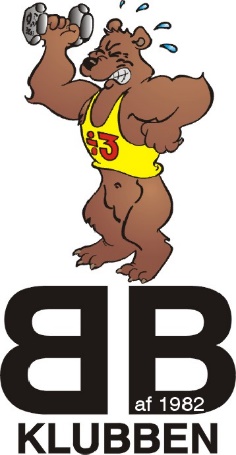 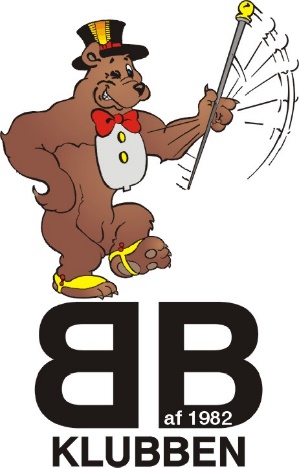                        (redigeret 15.10.2022)Knud Erik Petersen